ООО «Сфера» ИНН 6312150362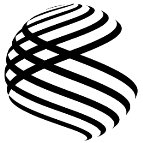 443122 г. Самара, ул. Ташкентская, дом 171Д, комн. 18 (846) 207-77-42, 8 (927) 763-51-35,kevlar.russia@gmail.com, сайт: купить-кевлар.рф, sfera-aramid.ruТехнический паспорт СВМ-нить путанная для тормозных блоков пулеуловителей(синтетическое арамидное волокно)Изготовитель:		ООО «Сфера» г. СамараДата изготовления:		_____01.12.2020____Количество:			_____218____ кг Упаковка:			________мешки полиэтиленовые___________Заказчик:			___ ФКУ «ЦХ и СО МВД по Республике Башкортостан»___Фактическая и кондиционная масса:	__________218______ кг.Назначение:			Применение в качестве тормозных блоков в пулеулавливателе для оборудования мест заряжания и разряжания стрелкового оружия, находящегося в пользовании в соответствии с действующим законодательством РФ,Применение в качестве блока наполнителя ПГУ при контрольном отстреле для экспертных целей сохранения контрольных следов безоболочные, полуоболочные, оболочные пули калибра 5,45-12,0 мм массой 2,5-15,6 1гр. Эксплуатация: При эксплуатации требует специального технического обслуживанияЭксплуатация наполнителя пулеулавливателя осуществляется сериями по три единичных выстрела. После осуществления каждой серии из трех единичных выстрелов боевого оружия наполнитель сминается демпфируя (поглащая) энергию пули, приходит в сжатый вид.ЗАПРЕЩАЕТСЯ использование наполнителя на сериях более трех выстрелов подряд без рыхления наполнителя. Наполнитель в сжатом виде не способен плавно останавливать и мягко удерживать пулю. Имеется высокий риск рикошета, или более грубого повреждения оболочки пули.Перед осуществлением следующей серии из 3-х выстрелов или следующих единичных выстрелов НЕОБХОДИМО РАЗРЫХЛИТЬ тормозной блок нити на весь объем ПГУ.Средний ресурс одного комплекта арамидного наполнителя, выстрелов, расчетный:            для автоматов и карабинов 				до 5 000            для короткоствольного оружия (пистолет)		до 10 000 Применение при отстреле с энергией пули, Дж           	короткоствольного оружия				до 600            короткоствольного и длинноствольного оружия 	до 4 500 Изготовлены из:		СВМ-нить АРМОС, 58,8 текс (сверхвысокомодульная)Отдельная нить в составе материала имеет неразрывную длину 20 и более метровХарактеристики исходной нити СВМ-нити АРМОС/РУСЛАН/РУСАРХимическое сырье					ароматический полиамидНоминальная линейная плотность волокна 		58,8 тексРазрывная нагрузка нити, не менее Н (кгс)		95,1 (9,7)Удлинение нити при разрыве, %, не более		2,0Удельная разрывная нагрузка, сН/текс		155Фактическая влажность нити, %			0,7Массовая доля замасливателя, %			3Рабочая температура           				 - 51 0С до + 45 0С Хранение при температуре        			- 51 0С до + 45 0С Цвет (окраска)		от золотисто-желтого до шоколадно-коричневого,с характерным блеском (натуральный цвет хим. сырья)Гл. Технолог ООО «Сфера» _______________ Абанькин И.В.Директор ООО «Сфера» _______________ Иванов А.Р.